 10.03.2022 г.                                     № 7                                     с. Усть-Мута«Об утверждении Программы профилактикирисков причинения вреда (ущерба) охраняемым законом ценностям при осуществлении муниципальногоконтроля в сфере благоустройства на территории МО«Усть-Мутинское сельское поселение»Усть-Канского района Республики Алтай»      На основании Федерального закона от  31.07.2020 № 248-ФЗ «О государственном контроле (надзоре) и муниципальном контроле в Российской Федерации», руководствуясь Уставом Усть-Мутинского  сельского поселения, ПОСТАНОВЛЯЮ:Утвердить Программу профилактики рисков причинения вреда (ущерба) охраняемым законом ценностям при осуществлении муниципального контроля в сфере благоустройства на территории Усть-Мутинского сельского поселения Усть-Канского района (далее - Программа).Настоящее постановление опубликовать (обнародовать) на официальном сайте администрации в сети «Интернет».Настоящее постановление вступает в силу со дня его подписания.Контроль за исполнением настоящего постановления оставляю за собой.Глава Усть-Мутинского сельского поселения                                                      В.А. ТоедовПриложение кПостановлению Главы Усть-Мутинского сельского поселения от 10.03.2022 г. № 7Программа профилактики рисков причинения вреда (ущерба) охраняемым законом ценностям при осуществлении муниципального контроля в сфере благоустройства на территории Усть-Мутинского сельского поселения Усть-Канского района Республики Алтай
на 2022 годРаздел 1. Анализ текущего состояния осуществления вида контроля, описание текущего уровня развития профилактической деятельности контрольного (надзорного) органа, характеристика проблем, на решение которых направлена программа профилактикиНастоящая программа разработана в соответствии со статьей 44 Федерального закона от 31 июля 2021 г. № 248-ФЗ «О государственном контроле (надзоре) и муниципальном контроле в Российской Федерации», постановлением Правительства Российской Федерации от 25 июня 2021 г. 
№ 990 «Об утверждении Правил разработки и утверждения контрольными (надзорными) органами программы профилактики рисков причинения вреда (ущерба) охраняемым законом ценностям» и предусматривает комплекс мероприятий по профилактике рисков причинения вреда (ущерба) охраняемым законом ценностям при осуществлении  муниципального контроля в сфере благоустройства на территории муниципального образования «Усть-Мутинское сельское поселение» Усть-Канского района Республики Алтай.Муниципальный контроль осуществляется посредством:Организации и проведения проверок выполнения гражданами и организациями Правил благоустройства;Принятия предусмотренных законодательством Российской Федерации мер по пресечению и (или) устранению выявленных нарушений, а также систематического наблюдения за исполнением Правил благоустройства;Организации и проведения мероприятий по профилактике рисков причинения вреда (ущерба) охраняемым законом ценностям.Подконтрольные субъекты: граждане, проживающие или пребывающие на  территории Усть-Мутинского сельского поселения Усть-Канского района Республики Алтай, организации, осуществляющие деятельность на территории Усть-Мутинского сельского поселения Усть-Канского района Республики Алтай.Правила благоустройства размещены на официальном сайте Администрации Усть-Мутинского сельского поселения (далее-официальный сайт администрации)Характеристика проблем, на решение которых направлена программа.Программа направлена на решение следующих проблем: обеспечение чистоты и порядка на территориях общего пользования Усть-Мутинского сельского поселения, содержание прилегающих территорий, содержание элементов и объектов благоустройства.Раздел 2. Цели и задачи реализации программы профилактикиОсновными целями Программы профилактики являются:Стимулирование добросовестного соблюдения обязательных требований всеми контролируемыми лицами; Устранение условий, причин и факторов, способных привести к нарушениям обязательных требований и (или) причинению вреда (ущерба) охраняемым законом ценностям; Создание условий для доведения обязательных требований до контролируемых лиц, повышение информированности о способах их соблюдения.         Проведение профилактических мероприятий программы профилактики направлено на решение следующих задач:Выявление причин, факторов и условий, способствующих нарушению Правил благоустройства, определение способов устранения или снижения рисков их возникновения; Установление зависимости видов, форм и интенсивности профилактических мероприятий от особенностей конкретных подконтрольных субъектов, и проведение профилактических мероприятий с учетом данных факторов;Формирование единого понимания Правил благоустройства у всех участников контрольной деятельности;Повышение призрачности осуществляемой Администрацией Усть-Мутинского сельского поселения контрольной деятельности; Повышение уровня правовой грамотности подконтрольных субъектов. Раздел 3. Перечень профилактических мероприятий, сроки (периодичность) их проведенияМероприятия Программы представляют собой комплекс мер, направленных на достижение целей и решение основных задач Программы.Перечень мероприятий Программы на 2022 год, сроки (периодичность) их проведения, ответственные за их реализацию должностные лица.Раздел 4. Показатели результативности и эффективности программы профилактикиДоля нарушений, выявленных в ходе проведения контрольных мероприятий, от общего числа контрольных мероприятий, осуществленных в  отношении подконтрольных субъектов -10%.Показатель рассчитывается как процентное соотношение количества нарушений, выявленных в ходе проведения контрольных мероприятий, к общему количеству проведенных контрольных мероприятий. Доля профилактических мероприятий в объеме контрольных мероприятий – 86%.Показатель рассчитывается как отношение количества проведенных профилактических мероприятий к количеству проведенных контрольных мероприятий.Ожидается ежегодный рост указанного показателя.Российская ФедерацияМО Усть-МутинскоесельскоепоселениеУсть-Канского районаРеспублики Алтайул.Центральная, 46,с. Усть-МутаРеспублика Алтай, 649462          ПОСТАНОВЛЕНИЕ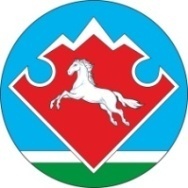               Алтай Республиканын              Кан-Оозы аймактын             Моты-Оозы jурттынМуниципал           тозолмозинин    администрациязы,                Центральный ором, 46,               Моты-Оозы jурт           Алтай Республика,649462JОП№ п/п Наименование мероприятия Срок исполнения Сведения о мероприятииОтветственный исполнитель  1. Информированиепостоянно Информирование осуществляется сельской администрацией Усть-Мутинского сельского поселения по вопросам соблюдения Правил благоустройства посредством размещения соответствующих сведений  официальном сайте администрации в специальном разделе, посвященном контрольной деятельности, в средствах массовой информации, через личные кабинеты контролируемых лиц в  государственных информационных системах (при их наличии) и в иных формах.Сельская администрация обязана размещать и поддерживать в  актуальном состоянии на официальном сайте администрации в специальном разделе, посвященном контрольной деятельности, сведения, предусмотренные частью 3 ст.46 Федерального закона от 31.07.2020 № 248-ФЗ «О государственном контроле (надзоре) и муниципальном контроле в Российской Федерации».Сельская администрация также вправе информировать население Усть-Мутинского сельского поселения Усть-Канского района Республики Алтай на собраниях и  конференциях граждан о Правилах благоустройства.Ведущий специалист2.Объявление предостереженияпостоянноПредостережение о недопустимости нарушения Правил благоустройства и предложение принять меры по обеспечению соблюдения Правил благоустройства объявляются контролируемому лицу в случае наличия у сельской администрации Усть-Мутинского сельского поселения сведений о готовящихся нарушениях Правил благоустройства или признаках нарушений Правил благоустройства и (или) в случае отсутствия подтверждения данных о том, сто нарушение Правил благоустройства причинило вред (ущерб) охраняемым законом ценностям. Предостережения объявляются (подписываются) главой Усть-Мутинского сельского поселения не позднее 30 дней со дня получения указанных сведений. Предостережение оформляется в письменной форме или в форме электронного документа и направляется в адрес контролируемого лица.В случае объявления сельской администрацией Усть-Мутинского сельского поселения предостережения о недопустимости нарушения Правил благоустройства контролируемое лицо вправе подать возражение в отношении указанного предостережения. Возражение  в отношении предостережения рассматривается сельской администрацией Усть-Мутинского сельского поселения в течение 30 дней со дня получения. В результате рассмотрения возражения контролируемому лицу в письменной форме или в форме электронного документа направляется ответ с информацией о согласии или несогласии с возражением. В случае несогласия с возражением в ответе указываются соответствующие обоснования.Глава сельского поселения3.КонсультированиеВ течение годаКонсультирование контролируемых лиц осуществляется должностным лицом, уполномоченным осуществлять муниципальный контроль, по телефону, посредством видео-конференц-связи, на личном приеме либо в ходе проведения профилактических мероприятий и не должно превышать 15 мин.Консультирование осуществляется в устной или письменной форме по следующим вопросам:Организация и осуществление муниципального контроля;Порядок осуществления контрольных мероприятий, установленных настоящим Положением;Порядок обжалования действий (бездействия)  должностного лица, уполномоченного осуществлять муниципальный контроль;Получение информации о требованиях, содержащихся в Правилах благоустройства.Консультирование контролируемых лиц в устной форме может осуществляться также на собраниях и конференциях граждан.Консультирование в письменной форме осуществляется должностным лицом, уполномоченным осуществлять муниципальный контроль, в следующих случаях:Контролируемым лицом представлен письменный запрос о предоставлении письменного ответа по вопросам консультирования;За время консультирования предоставить в устной форме ответ на  поставленные вопросы невозможно;Ответ на поставленные вопросы требует дополнительного запроса сведений.В случае поступления в сельскую администрацию Усть-Мутинского сельского поселения пяти и более однотипных обращений контролируемых лиц и их представителей консультирование осуществляется посредством размещения на официальном сайте администрации в специальном разделе, посвященном контрольной деятельности, письменного разъяснения, подписанного главой Усть-Мутинского сельского поселения.Глава сельского поселения3. Профилактический визитI, IV квартал Профилактический визит проводится в форме профилактической беседы по месту осуществления деятельности контролируемого лица либо путем использования видео-конференц-связи.В ходе профилактического визита контролируемое лицо информируется о требованиях, содержащихся в Правилах благоустройства, предъявляемых к его деятельности либо к принадлежащим ему объектам контроля.При проведении профилактического визита контролируемым лицам не выдаются предписания об устранении нарушений Правил благоустройства. Разъяснения, полученные контролируемым лицом в ходе профилактического визита, носят рекомендательный характер.Глава сельского поселения№ п/пНаименование показателяВеличина1.Полнота информации, размещенной на официальном сайте контрольного органа в сети «Интернет» в соответствии с частью 3 статьи 46 Федерального закона от 31 июля 2021 г. № 248-ФЗ «О государственном контроле (надзоре) и муниципальном контроле в Российской Федерации»100 %2.Удовлетворенность контролируемых лиц и их представителями консультированием контрольного (надзорного) органа100 % от числа обратившихся3.Количество проведенных профилактических мероприятийне менее 10% мероприятий, проведенных контрольным (надзорным) органом